У  К  Р А  Ї  Н  А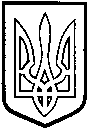 ТОМАШПІЛЬСЬКА РАЙОННА РАДАВ І Н Н И Ц Ь К О Ї  О Б Л А С Т ІРІШЕННЯ №170від 15 грудня 2016 року					     11 сесія 7 скликанняПро балансоутримувача будівель колишньої Вапнярської школи №3Відповідно до пункту 20 частини 1 статті 43 Закону України “Про місцеве самоврядування в Україні”, рішення 23 сесії районної ради 5 скликання від 28 квітня 2009 року №284 «Про управління об’єктами спільної власності територіальних громад району», рішення 20 сесії районної ради 6 скликання від 21 березня 2013 року № 321 «Про затвердження Положення про порядок передачі об’єктів права спільної власності територіальних громад Томашпільського району», враховуючи клопотання відділу освіти Томашпільської РДА та висновок постійної комісії районної ради з питань регулювання комунальної власності, комплексного розвитку та благоустрою населених пунктів, охорони довкілля, будівництва і приватизації, районна рада ВИРІШИЛА:1. Виокремити із складу цілісного майнового комплексу «Навчально-виховний комплекс «Вапнярська загальноосвітня школа І-ІІІ ступенів №3 - дошкільний навчальний заклад» комплекс будівель колишньої Вапнярської школи №3:- будівля колишньої Вапнярської школи №3 інвентарний №10310001, балансовою вартістю 449071,00 грн., - майстерня інвентарний №10310002, балансовою вартістю 73 284,00 грн., - туалет інвентарний №10310003, балансовою вартістю 6900,00 грн. залишивши їх на праві оперативного управління за відділом освіти Томашпільської РДА.2. Відділу освіти Томашпільської РДА (Мокрак Л.В.) забезпечити облік  за збереження майна вказаного пункті 1 цього рішення згідно чинного законодавства України.3. Контроль за виконанням даного рішення покласти на постійну комісію районної ради з питань регулювання комунальної власності, комплексного розвитку та благоустрою населених пунктів, охорони довкілля, будівництва і приватизації (Гаврилюк В.А.).Голова районної ради				Д.Коритчук  